You must email us this rule checklist with your application for certificate issue or renewalAbout your rule checklist and our assessmentYour organisation’s detailsProposed exposition sections (if one document) or documents (if separate documents) submitted with this rule checklistConfirm your exposition meets document control requirementsYou must address the rules below if they apply to your operationIf this rule checklist is emailed to us with your application for certificate renewal, highlight or Track Change proposed amendments and any changes since the issue of your last certificate.CAA use onlyDevelopment status control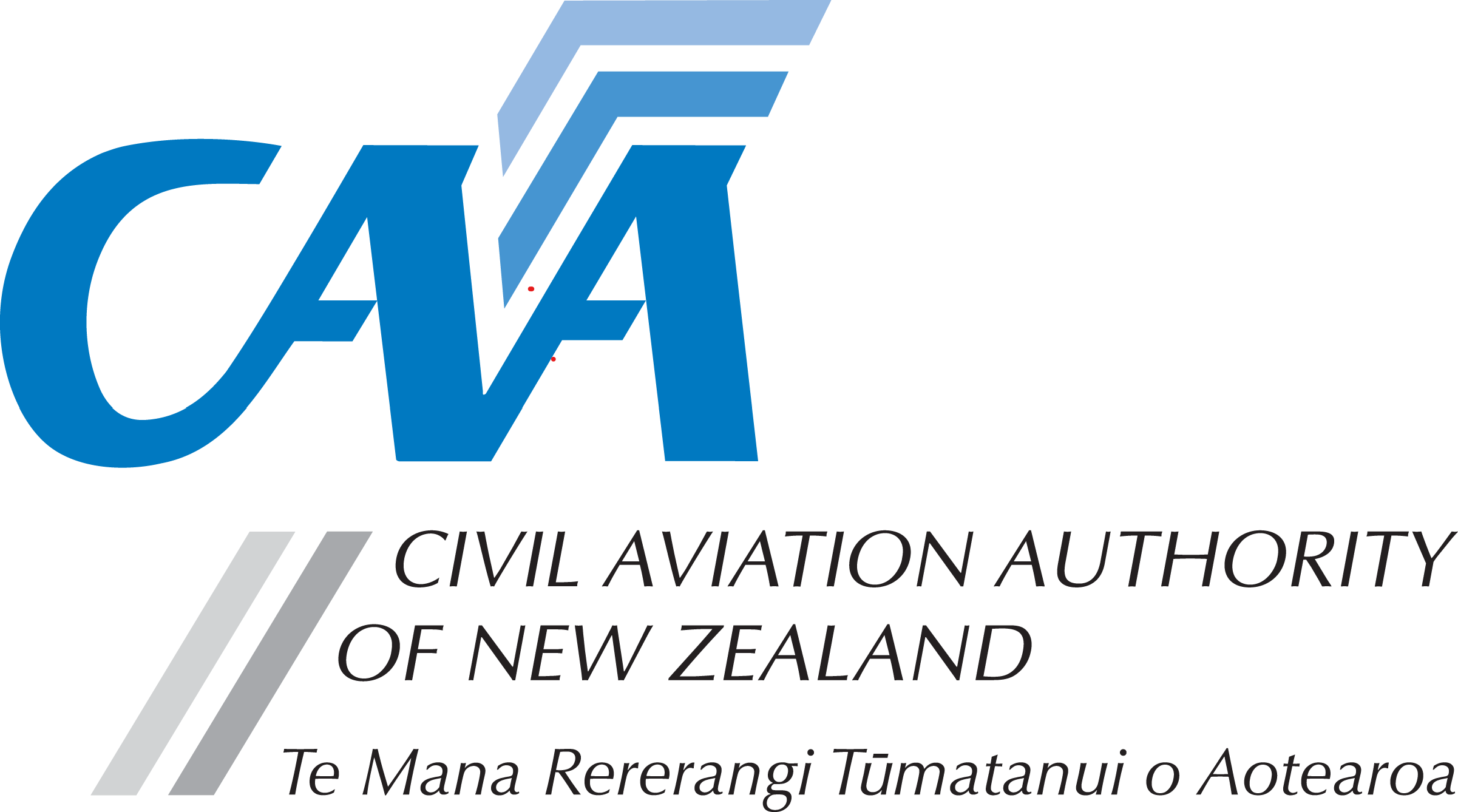 24108-02 Part 108 air operator & foreign air transport operator – security programme rule checklistUse this rule checklist to make sure you comply with security programme requirements under Civil Aviation Rules, Part 108 air operator security programme applicable to Part 119 air operator certification and Part 129 foreign air transport operator certification.Email us this completed rule checklist (in editable format not PDF) with your application for certificate issue or renewal to certification@caa.govt.nzYou’re responsible for compliance with Civil Aviation RulesThis rule checklist has the minimum security programme requirements for air operations under Part 119 air operator and Part 129 foreign air transport operatorClick on the field areas and type (they expand as you type)To add rows to the tables in this form copy and paste the last rowCAA’s rule checklists are a guide to minimum compliance requirementsThey speed up, and reduce the cost of, the certification assessment by making it easier for us to…find the procedures and information in your expositionassess your applicationIt’s important to keep your rule checklists up-to-date for ongoing compliance and to support your certificate renewal applicationsOrganisation’s name iCAA ID no. DateSection or document nameAbbreviation (abbrev.)Version no.DatedProcedures to control, amend, and distribute your expositionYou completeSection/document complies?Yes or No. If no, explain whyCAA use onlyExposition sampled and issues organisation must address(Inspector adds initials and date)List of effective pages (for document control and management)Revision/amendment description table (to give context to the change) Contents pageHeader or footer on every page must have your organisation’s name, exposition or document name, effective revision no. and date, and page no.RuleRuleYou completeSection or document name abbrev. and reference or heading(If the rule is not met or doesn’t apply, explain why)CAA use onlyExposition sampled and issues organisation must address(Inspector adds initials and date)Part 12 Accidents, incidents, and statistics Part 12 Accidents, incidents, and statistics Part 12 Accidents, incidents, and statistics Part 12 Accidents, incidents, and statistics Subpart B Notification, investigation, and reporting, of occurrencesSubpart B Notification, investigation, and reporting, of occurrencesSubpart B Notification, investigation, and reporting, of occurrencesSubpart B Notification, investigation, and reporting, of occurrences12.55 Notification of incident12.55 Notification of incident12.55 Notification of incident12.55 Notification of incident12.55(a)(5) Notification of security incident12.55(d)(8) [App A(e)] Required information12.57 Details of accident12.57 Details of accident12.57 Details of accident12.57 Details of accident12.57(a)(1) Provide details12.57(b)(1) to (3) Means of providing details12.59 Investigation and reporting12.59 Investigation and reporting12.59 Investigation and reporting12.59 Investigation and reporting12.59(1) Conduct investigation12.59(2)(i) to (iii) Submit report to CAA12.59(3) Preventive actionPart 108 Air operator security programmePart 108 Air operator security programmePart 108 Air operator security programmePart 108 Air operator security programmeSubpart B Air operator security programme requirements Subpart B Air operator security programme requirements Subpart B Air operator security programme requirements Subpart B Air operator security programme requirements 108.51 Security programme108.51 Security programme108.51 Security programme108.51 Security programme108.51(1) Contractual arrangements108.51(2) Person responsible for trainingProcedures 108.51(3)(i) to (v)108.53 Security requirements - domestic108.53 Security requirements - domestic108.53 Security requirements - domestic108.53 Security requirements - domestic108.53(b)(1) Carriage of firearms as per 91.9108.53(b)(2) Danger minimisation after threat108.53(b)(3) Access control to unattended aircraft108.53(b)(4) Access control to security and operational areas108.53(b)(5) Security controls to baggage, cargo, supplies, mail etc108.53(b)(6) Flight with person in lawful custody [Ref. 108.53(c)]108.53(b)(7) Baggage of passenger failing to board108.53(b)(8) Screening of passengers, crew and carry-on baggage [Ref. 108.63]108.53(b)(9) Screening of checked–in baggage [Ref. 108.63]108.53(b)(10) Temporary upgrade of security measures108.53(b)(11) Unauthorised entry to flight deckPerson in custodyPerson in custodyPerson in custodyPerson in custody108.53(c)(1) to (3) Person in lawful custody is escorted108.53(c)(4) Notification of P-I-C senior FA108.53(c)(5) Alcoholic beverages108.53(c)(6) Metal utensils 108.53(c)(7) & (8) Seating location108.53(c)(9) Ratio of person in custody to seating capacity108.55 Security requirements – international108.55 Security requirements – international108.55 Security requirements – international108.55 Security requirements – international108.55(b)(1) Carriage of firearms as per 91.9108.55(b)(2) Danger minimisation after threat108.55(b)(3) Access control to unattended aircraft108.55(b)(4) Access control to security and operational areas108.55(b)(5) Temporary upgrade of security measures108.55(b)(6) Security controls to baggage, cargo, mail etc108.55(b)(7) Flight with person in lawful custody108.55(b)(8) Control of transit or transfer passenger and carry-on baggage108.55(b)(9)(i) to (ii) Carry-on items from transit flight108.55(b)(10) Security controls to baggage, cargo, supplies, mail etc moved within aerodrome108.55(b)(11) Screening of consignment108.55(b)(12) Screening of passengers, crew and carry-on baggage [Ref. 108.63]108.55(b)(13) Baggage of passenger not on board108.55(b)(14) Pre-flight checks108.55(b)(15) Security control of baggage not from check-in counter108.55(b)(16) Screening of checked–in baggage [Ref. 108.63]108.55(b)(17) Authorised baggage108.55(b)(18) Unauthorised entry to flight deck108.55(c)(1)(i) & (ii) Cargo received from RACA, security declaration, tamper evident etc.108.55(c)(2) Security controls to cargo not from RACA108.55(c)(3) Screening as per s.77A or 77B and secure state108.55(d) Security controls req. equivalent to Part 109108.55(d)(1) Facility requirements [Ref. CAR 109.53]108.55(d)(2) Cargo and mail security control procedures [Ref. CAR 109.55]108.55(d)(3) Screening procedures [Ref. CAR 109.57]108.55(d)(4) Authorisation procedures [Ref. CAR 109.59]108.55(d)(5) Procedures and register for a known customer [Ref. CAR 109.61]108.55(d)(6) Training of personnel [Ref. CAR 109.63]108.55(d)(7) Cargo security incidents [Ref. CAR 109.65]108.55(d)(8) Records [Ref. CAR 109.67]Person in custodyPerson in custodyPerson in custodyPerson in custody108.55(f)(1) Person is escorted108.55(f)(2) No carriage of weapon108.55(f)(3) Restraining devices108.55(f)(4) Notification of P-I-C senior FA108.55(f)(5) Alcoholic beverages108.55(f)(6) Metal utensils108.55(f)(7) & (8) Seating location108.55(f)(9) Ratio of person in custody to seating cap.108.55(g) Oversight of domestic operator compliance with security programme108.55(h)(i)(1) Diplomatic mail108.55(h)(i)(2) Int’l transfer and transit cargo or mail108.57 Security clearance of flights108.57 Security clearance of flights108.57 Security clearance of flights108.57 Security clearance of flights108.57 Security programme to be complied with before departure108.59 Training of personnel108.59 Training of personnel108.59 Training of personnel108.59 Training of personnel108.59(a)(1) Personnel training and competency 108.59(a)(2) Other personnel awareness of security108.59(a)(3) Training is structured and coordinated 108.59(a)(4) Recurrent training not more than every 3 yearsProceduresProceduresProceduresProcedures108.59(b)(1) Segments for initial and recurrent training108.59(b)(2) Knowledge testing and competency assessment108.59(b)(3) Syllabi 108.60 Records108.60 Records108.60 Records108.60 Records108.60(a)(1) & (2) Procedures for managing training records108.61 Incident notification [Part 12 Accidents, incidents, and statistics (occurrence reporting)]108.61 Incident notification [Part 12 Accidents, incidents, and statistics (occurrence reporting)]108.61 Incident notification [Part 12 Accidents, incidents, and statistics (occurrence reporting)]108.61 Incident notification [Part 12 Accidents, incidents, and statistics (occurrence reporting)]If compliance with this is demonstrated in your overall accident and incident reporting procedures, provide your exposition reference here. If compliance with this is demonstrated in your overall accident and incident reporting procedures, provide your exposition reference here. If compliance with this is demonstrated in your overall accident and incident reporting procedures, provide your exposition reference here. If compliance with this is demonstrated in your overall accident and incident reporting procedures, provide your exposition reference here. 108.61 Notification of security incident [Ref. Part 12]108.65 Air security programme required108.65 Air security programme required108.65 Air security programme required108.65 Air security programme required108.65(b)(1) & (2) Security programme requirements for Australian AOCList any other rules complied with that are applicable to your security programme:List any other rules complied with that are applicable to your security programme:List any other rules complied with that are applicable to your security programme:List any other rules complied with that are applicable to your security programme:Work request no.Date assessment completedDate assessment completedInspector’s initialsInspector(s) who assessed rule checklistInspector(s) who assessed rule checklistInspector(s) who assessed rule checklistInspector(s) who assessed rule checklistInspector(s) who assessed rule checklistInspector(s) who assessed rule checklistInspector(s) who assessed rule checklistInspector(s) who assessed rule checklistInspector(s) who assessed rule checklistNameNameNameInitialsInitialsNameNameNameInitials Other rules or advisory circulars referred to during the assessment by CAA:Other rules or advisory circulars referred to during the assessment by CAA:Other rules or advisory circulars referred to during the assessment by CAA:Reference ReferenceReferenceReferenceReferenceReferenceThis rule checklist was established using the following Part amendment status:This rule checklist was established using the following Part amendment status:This rule checklist was established using the following Part amendment status:This rule checklist was established using the following Part amendment status:Part NameAmendment no.Amendment datePart NameAmendment no.Amendment dateAmendment date12Accidents, incidents, and statisticsAmendment 111 December 2020108Air operator security programmeAmendment 1124 September 201524 September 201519Transition rulesAmendment 221 December 2021Revision5Date06/10/2022StatusFinalForm name changed from ‘compliance matrix’ to ‘rule checklist’, instructions redrafted, hyperlink to rules added, table headings changedForm name changed from ‘compliance matrix’ to ‘rule checklist’, instructions redrafted, hyperlink to rules added, table headings changedForm name changed from ‘compliance matrix’ to ‘rule checklist’, instructions redrafted, hyperlink to rules added, table headings changedForm name changed from ‘compliance matrix’ to ‘rule checklist’, instructions redrafted, hyperlink to rules added, table headings changedForm name changed from ‘compliance matrix’ to ‘rule checklist’, instructions redrafted, hyperlink to rules added, table headings changedForm name changed from ‘compliance matrix’ to ‘rule checklist’, instructions redrafted, hyperlink to rules added, table headings changedForm name changed from ‘compliance matrix’ to ‘rule checklist’, instructions redrafted, hyperlink to rules added, table headings changedAmendment numbers and dates updatedAmendment numbers and dates updatedAmendment numbers and dates updatedAmendment numbers and dates updatedAmendment numbers and dates updatedAmendment numbers and dates updatedAmendment numbers and dates updated